                                                                     JAVNI POZIV                           ZA PRIJAVU PROGRAMA FINANCIRANJA DOGAĐANJA U OKVIRU                                 PROGRAMA RADA TURISTIČKE ZAJEDNICE GRADA PAGA                                                                ZA 2023. GODINU                                                                            I.U Programu rada Turističke zajednice Grada Paga za 2023. godinu  planirana su sredstva namijenjena za pokroviteljstva jednodnevnih i višednevnih manifestacija i (su)financiranje manifestacija i drugih događanja od općeg značaja za Turističku zajednicu Grada Paga koja se provode tijekom 2023. godine.                                                                           II.Za pokroviteljstvo i (su)financiranje manifestacija i drugih događanja Prijavitelji mogu podnijeti prijavu za dodjelu sredstava za kulturne, sportske, zabavne, kulturne, turističke, ekološke i druge manifestacije i događanja. Sufinancirat će se događanja organizirana od strane udruga, društava, sportskih klubova, pravnih i fizičkih osoba koja se održavaju na području Grada Paga.                                                                            III.Prednosti pri sufinanciranju imat će događanja koja : - doprinose obogaćivanju/unapređenju  turističke ponude destinacije- specifičnost događanja za područje destinacije- imaju termin održavanja u predsezoni, odnosno posezoni- imaju nazočnost u medijima                                                                          IV.Prijedlozi programa moraju biti u pisanoj formi i moraju obavezno sadržavati:- ispunjeni formular prijava (u prilogu)- program s obrazloženjem- izjavu o nepostojanju dvostrukog financiranja- izjavu o ispunjenju dosadašnjih obaveza s TZ-om Grada Paga- potvrdu Porezne uprave o nepostojanju duga                                                                          V.Svaki program se prijavljuje na zasebnoj prijavi. Prijave se dostavljaju isključivo na propisanim obrascima, koji su dostupni na mrežnoj straniciTurističke zajednice Grada Paga : www. tzgpag.hr                                                                 VI.Prijave se mogu dostaviti :poštom preporučeno u zatvorenoj omotnici na adresu:TURISTIČKA ZAJEDNICA GRADA PAGA - NE OTVARATI -Prijava na Javni poziv za dodjelu sredstava putem pokroviteljstva, (su)financiranja manifestacija i drugih događanja od općeg značajaOd špitala 2 23 250 PAG ili2. putem elektronske pošte na adresu:  direktor@tzgpag.hr                                                             VII.Odluka o odobravanju i rasporedu financijskih sredstava biti će objavljena na mrežnoj stranici Turističke zajednice Grada Paga.                                                             VIII.Dobitnici financijskih sredstava obavezni su podnijeti izvješće Turističkoj zajednici Grada Paga o realizaciji programa i utrošenim sredstvima uz obavezne preslike računa najkasnije 15 dana od održanog programa.                                                               IX.Javni poziv ostaje otvoren do 19. studenog 2022.godine.Turistička zajednica Grada PagaPag, 26. listopada 2022. godine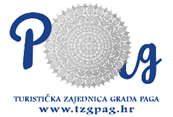 